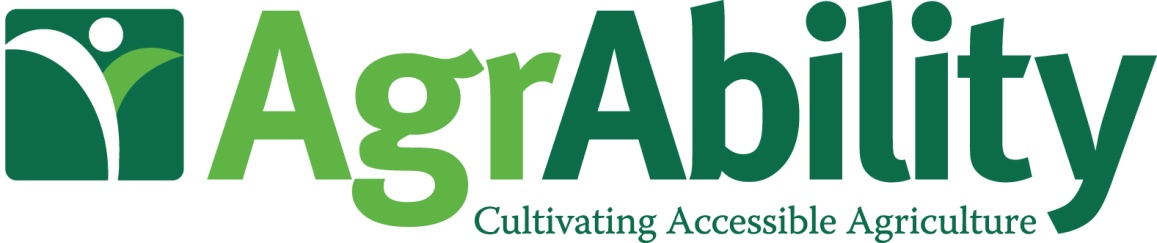 AgrAbility National Training Workshop Farmer/Rancher Travel Stipend ApplicationThe National AgrAbility Project is pleased to offer a limited number of travel stipends to farmers, ranchers, and other agricultural workers with disabilities, and their spouses/caregivers (when applicable), to attend the 2019 National Training Workshop (NTW), scheduled for March 23-26, 2020.  Applications are due by January 31, 2020.All funds must be used exclusively for costs of attending the NTW, including:Cost of NTW registration for Farmers/Ranchers with disabilities  NTW sponsored hotel accommodations up to 4 nights— March 23rd, 24th, and 25th   (fourth night can be either March 22nd  or March 26th ) at the Madison Concourse Hotel, ($123.59/night including taxes.)NOTE:  While we have 12 accessible rooms reserved at the Madison Concourse Hotel, it is possible that these may be booked by the time stipends are announced.  Therefore, stipend recipients needing accessible rooms may be asked to stay at The Hilton Madison Monona Terrace ($123.59/night including taxes), which is about ½ mile away from the conference hotel.Approved travel:  airfare and transportation to/from airports, OR if driving, mileage reimbursement at the 2020 IRS standard mileage rate roundtrip to and from the NTW – up to $400 total – based on MapQuest mileage.Registration and hotel accommodations (excluding incidentals) will be paid by the National AgrAbility Project. Airfare (if required) and mileage will be reimbursed to participants AFTER the NTW. Original receipts MUST be presented for reimbursement of each expense claimed.Actual stipend amounts will be determined by the number of applications received and the amount of sponsorship funds available to the National AgrAbility Project. Full or partial stipends may be awarded. For consideration, applicants should be seeking a participatory role in either the NTW or state/regional activities.  More than one applicant may apply per state.  Priority will be given to first-time applicants. To apply for a 2020 NTW Farmer/Rancher Travel Stipend, please complete all information on the application form that is enclosed. It is important that you print your information neatly so that it is legible. Applications must be received no later than January 31, 2020.  Mail to:Chuck BaldwinNational AgrAbility Training Workshop Stipend Committee814 Laurel Hill PlFort Wayne, IN 46825Applications can also be faxed to 270-477-0222 or scanned and emailed to Chuck at:  baldwi19@purdue.edu PLEASE NOTE: Once you have filled out the application/registration form below, do NOT register for the NTW on the AgrAbility website. NAP staff will contact you concerning your stipend application and will provide any further instructions as necessary. ALSO – it is recommended that you call the Madison Concourse Hotel at 1-877-510-7465 or 414-935-5941 and make your room reservation as soon as possible – even before you know if you will receive a stipend – since the room block may fill up fast. Tell them that you are with the 2020 AgrAbility National Training Workshop and let them know if you need an ADA room.  If you do not receive a stipend, you will have the option of cancelling your room reservation or paying for your own stay.The NAP will transfer your reservation to the NAP bill if you receive a stipend or will notify you if you do not receive one. If all ADA rooms at the Madison Concourse Hotel are booked, there are accessible rooms blocked for us at the Hilton Monona Terrace. Call 608-255-5100 for reservations and let them know you are with AgrAbility.If you have any questions regarding the stipends, please contact Chuck Baldwin at 574-306-7329 or by email at baldwi19@purdue.edu.  If Chuck is not available by phone, please contact Tess McKeel at 585-447-9015 (Office) or 585-953-8430 (Cell) or by email at tmckeel@goodwillfingerlakes.org.I was contacted by LIFE (Legacy Innovation Farming Economics) Project personnel concerning this travel stipend opportunity.Applicant InformationSpouse/Caregiver Information (If applying for stipend)Additional Guest InformationAdditional Guest InformationBudgeted ExpensesPlease estimate the following cost for attendance, including spouse/caregiver or any additional guests, if required.  Note: The awarded stipend may, or may not, cover entire budgeted amounts.1. Why do you want to attend the National AgrAbility Training Workshop?_______________________________________________________________________________________________________________________________________________________________________________________________________________________________________________________________2. Have you attended the National AgrAbility Training Workshop before?  If so, when and did you participate in any of the sessions as a speaker or part of a farmer’s panel?_______________________________________________________________________________________________________________________________________________________________________________________________________________________________________________________________3. How do you plan to use/share the knowledge gained by attending the National AgrAbility Training Workshop?_______________________________________________________________________________________________________________________________________________________________________________________________________________________________________________________________4. Are you currently involved in a state/regional AgrAbility project? How do you serve your state/regional AgrAbility project?________________________________________________________________________________________________________________________________________________________________________________________________________________________________________________________________5. Additional comments you would like the committee to consider:__________________________________________________________________________________________________________________________________________________________________________OPTIONAL for demographic purposes2I am a veteran of or currently serving in the U. S. MilitaryI identify with the following ethnicity:Caucasian                                                Native American                                         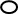 African American                     	            Asian or Pacific Islander                                    Hispanic or Latino                                 Other___________________Eskimo or Aleut2Questions about veteran status and race/ethnicity will be used solely for aggregated summaries of conference attendance. Participant names are not reported. Submission of this information by you is voluntary.Stipend recipients will be announced no later than February 7.  ____________________________________________________________________________Applicant’s Signature								Date____________________________________________________________________________Applicant’s Printed NameNTW Pre-conference Sessions/Tours and Post-Conference Tours(Tours subject to change)MONDAY, MARCH 23rd 1 - 4pmPRE-CONFERENCE SESSIONS/TOURWORKSITE ASSESSMENT, SECONDARY INJURY AND AT SELECTIONThis preconference professional development session will explore the process of conducting an agricultural worksite assessment, the potential for secondary injuries when using assistive technology on the farm, the selection of AT and modifications, and sources of AT and modifications.  The session will cover the contents of the latest draft of the updated Agricultural Worksite Assessment Tool for Farmers and Ranchers with Disabilities.  $25 FeeTOUR OF UW HEALTH REHABILITATION HOSPITALUW Health Rehabilitation Hospital is a free-standing, 50-bed acute inpatient rehabilitation facility located on the east side of Madison, Wisconsin. Our rehabilitation hospital opened in September 2015 and offers specialized programs for people who have experienced stroke, brain and spinal-cord injuries, amputations, complex orthopedic injuries and other conditions requiring inpatient rehabilitative services. Our goal is to help patients achieve their highest level of recovery with a goal of returning home as soon as able.  $25 FeeTHURSDAY, MARCH 26th 8 am - 4 pmPOST-CONFERENCE TOURS (all tours are subject to change)Tour 1 (Full Day Tour)8:00 am - 4:00 pmDairy Focused:  This tour will travel to the Dairy Forage Center on UW Madison Campus, a large dairy and cheese making operation, and a creamery for lunch $50 FeeTour 2 (Full Day Tour)8:00 am - 4:00 pmAgrAbility Farmer and Agricultural Research:  This tour will travel to a couple of AgrAbility client farms (a crop farmer and a greenhouse operation), a distillery for lunch and the UW Arlington Research Station.  $50 FeeTour 3 (Full Day Tour with ½ day drop off)8:00 am - 3:30 pm with hotel drop off around noonUW Madison Agricultural stops and Kuhn Agricultural Machinery:  This tour will travel to a couple Agricultural places on UW Madison Campus, have lunch at Babcock Hall, drop off at the Hotel around noon and then travel to the Kuhn manufacturing plant.  $50 Fee for full day and $25 fee for half dayLast Name, First Name:  Email:  Street Address:  Home Phone Number:  City:                                             State/ Zip Code:  Work or Cellular Phone Number:  Do you need accessible transportation to/from airport? _____  Yes                        _____   NoDo you need accessible transportation for Thurs. tours?_____  Yes                         _____   No Do you need an accessible hotel room?_____  Yes                              _____   NoDo you need a roll-in shower?_____  Yes                              _____   NoWhat other special accommodations, if any, do you require? (Special diet, large print, ASL interpreter, etc.)Best Method and Time to be Reached:  Will you be attending the Monday Night Reception ?_____Yes         ______NoLast Name, First Name:  Email:  Street Address:  Home Phone Number:  City:                                             State/ Zip Code:  Work or Cellular Phone Number:  Do they need accessible transportation to/from airport? _____  Yes                        _____   NoDo they need accessible transportation for Thurs. tours?_____  Yes                         _____   No Do they need an accessible hotel room?_____  Yes                              _____   NoDo they need a roll-in shower?_____  Yes                              _____   NoWhat other special accommodations, if any, do they require? (Special diet, large print, ASL interpreter, etc.)Best Method and Time to be Reached:  Will they be attending the Monday Night Reception ?_____Yes         ______NoLast Name, First Name:  Email:  Street Address:  Home Phone Number:  City:                                             State/ Zip Code:  Work or Cellular Phone Number:  Do they need accessible transportation to/from airport? _____  Yes                        _____   NoDo they need accessible transportation for Thurs. tours?_____  Yes                         _____   No Do they need an accessible hotel room?_____  Yes                              _____   NoDo they need a roll-in shower?_____  Yes                              _____   NoWhat other special accommodations, if any, do they require? (Special diet, large print, ASL interpreter, etc.)Will they be staying in your room?_____Yes         ______NoWill they be attending the Monday Night Reception ?_____Yes         ______NoLast Name, First Name:  Email:  Street Address:  Home Phone Number:  City:                                             State/ Zip Code:  Work or Cellular Phone Number:  Do they need accessible transportation to/from airport? _____  Yes                        _____   NoDo they need accessible transportation for Thurs. tours?_____  Yes                         _____   No Do they need an accessible hotel room?_____  Yes                              _____   NoDo they need a roll-in shower?_____  Yes                              _____   NoWhat other special accommodations, if any, do they require? (Special diet, large print, ASL interpreter, etc.)Will they be staying in your room?_____Yes         ______NoWill they be attending the Monday Night Reception ?_____Yes         ______NoItemMaximum AllowanceProjected CostsAdult Full Registration (3 or 4 nights; includes Tues. evening banquet)Adult Single Day RegistrationAdult Tuesday Registration + evening banquetStudent Full Registration (3 or 4 days)Student Single Day RegistrationStudent Tues. Registration + evening banquet$325/personName _______________________Name_______________________$100/personName _______________________Name_______________________$150/personName _______________________Name_______________________$200/studentName _______________________Name_______________________$75/studentName _______________________Name_______________________$125/studentName _______________________Name_______________________$ ____________Pre-conference sessions (if attending)Worksite Assessment, Secondary injury and AT SelectionTour of the UW Health Rehabilitation Hospital$ 25/personName___________________Name___________________Name___________________Name___________________  $25/personName___________________Name___________________Name___________________Name___________________  $____________I/we will be attending the following tour on Thursday:   Tour #1          Tour #3   Tour #2    Will not be attending a tour(tours subject to change)$50/person  Please account for anyone in your party that will be going on a tour.Name___________________ Tour#______Name___________________ Tour#______Name___________________ Tour #______Name___________________ Tour#_______$______________Hotel$123.59 allowance per room per night, based on double occupancy. 4 nights maximum (March 23, 24, 25, fourth night either March 22 or March 26)$______________Transportation:Driving$0.57.5 per mile roundtrip (max $400- may include mileage to/from local airport)Roundtrip miles _______  x $0.57.5$______________Transportation:Airfare- Roundtrip coach/economy $___________         $______________Farmer Applicant      Spouse/caregiver$___________           $_____________Additional Guest         Additional GuestTotal$______________Taxi/ShuttleTo/from local airport(s)$______________Airline baggage fees$60 per person maximum$___________         $______________Farmer Applicant      Spouse/caregiver$___________           $_____________Additional Guest         Additional GuestTotal$______________Airport parking (economy lot)$45 maximum$______________Hotel parking$5/night at Madison Concourse$17/night at Hilton Madison Monana$ _____________SUBTOTAL$______________Your contributionAmount you/sponsor can help with($____________)(After subtracting your contribution from SUBTOTAL) TOTAL REQUESTED $Please only ask for the amount you need so that we can provide stipends to as many people as possible. If you are able to pay for part of your travel or have a local business (Farm Bureau, implement dealer, etc.) who can help sponsor your attendance, please note that. We appreciate your help and support in this.Please only ask for the amount you need so that we can provide stipends to as many people as possible. If you are able to pay for part of your travel or have a local business (Farm Bureau, implement dealer, etc.) who can help sponsor your attendance, please note that. We appreciate your help and support in this.Please only ask for the amount you need so that we can provide stipends to as many people as possible. If you are able to pay for part of your travel or have a local business (Farm Bureau, implement dealer, etc.) who can help sponsor your attendance, please note that. We appreciate your help and support in this.